БЕЛАРУСКІ ПРАФЕСІЙНЫСАЮЗ РАБОТНІКАЎАГРАПРАМЫСЛОВАГА КОМПЛЕКСУ ГРОДЗЕНСКI РАЁННЫ КАМIТЭТ  ПРЭЗІДЫУМПАСТАНОВА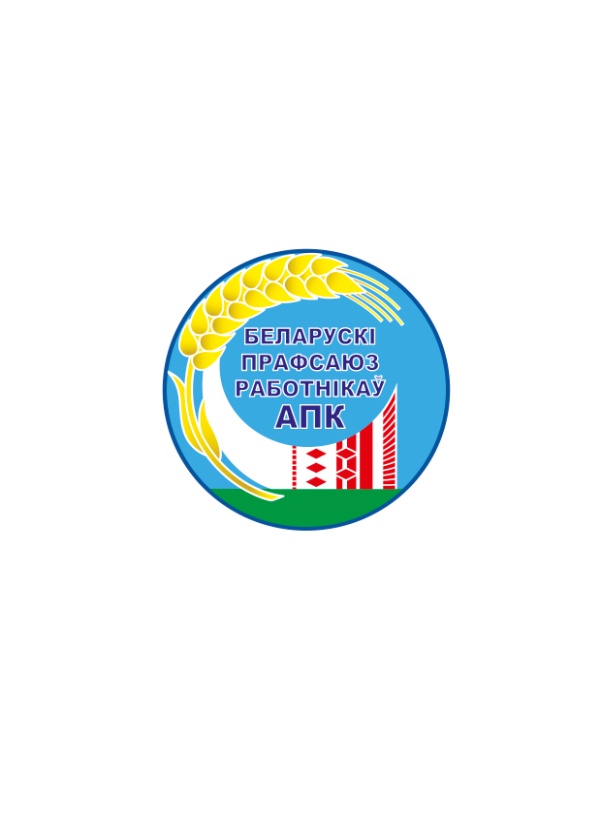            БЕЛОРУССКИЙ ПРОФЕССИОНАЛЬНЫЙ СОЮЗ РАБОТНИКОВАГРОПРОМЫШЛЕННОГО  КОМПЛЕКСАГРОДНЕНСКИЙ РАЙОННЫЙ КОМИТЕТ ПРЕЗИДИУМПОСТАНОВЛЕНИЕ                       №            г. Гродна                       №            г. Гроднаг. Гродно